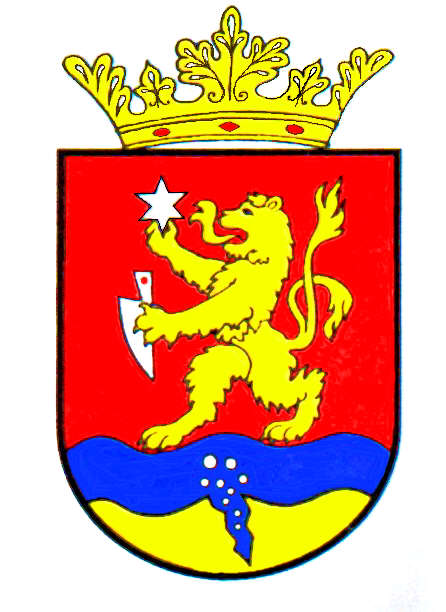   P O L G Á R M E S T E R           RÉPCELAKMeghívóRépcelak Város Önkormányzatának Képviselő-testülete 2020. szeptember 3-án, csütörtökön 17.00 órakor ülést tart, melyre tisztelettel meghívom.Az ülés helye: Répcelaki Közös Önkormányzati Hivatal Tanácskozó teremAz 1-14. napirendi pontok anyagát csatoltan megküldöm.Répcelak, 2020. augusztus 27.  Szabó József 	   							             polgármester          Napirend          NapirendElőadó:Tájékoztató Répcelak város egészségügyi ellátásárólháziorvosokTájékoztató a répcelaki Általános Iskola működéséről, különös tekintettel az évkezdésreAz Általános Iskola és az Önkormányzat együttműködésének tapasztalataiKirály AnnamáriaiskolaigazgatóRépce TV Kft. ügyvezető váltása kapcsán szükséges döntések Szabó JózsefpolgármesterA helyi adókról szóló önkormányzati rendelet módosításaSzabó JózsefpolgármesterTájékoztató a magánszemélyek kommunális adója bevezetésével kapcsolatbanSzabó JózsefpolgármesterA lakások és helyiségek bérletéről szóló önkormányzati rendelet módosításaSzabó JózsefpolgármesterLakásbérleti szerződés közös megegyezéssel történő megszüntetéséről és pénzbeli térítés fizetéséről döntésSzabó JózsefpolgármesterA nem közművel összegyűjtött háztartási szennyvíz begyűjtésére vonatkozó közszolgáltatásról szóló önkormányzati rendelet módosításaSzabó JózsefpolgármesterA nem közművel összegyűjtött háztartási szennyvíz begyűjtésére vonatkozó közszolgáltatási szerződés módosításaSzabó József polgármesterÖnkormányzati tulajdonú földterület bérbeadásaSzabó JózsefpolgármesterTelek értékesítéséről döntésSzabó JózsefpolgármesterDöntés a Répcelaki Sportegyesület indítványárólSzabó JózsefpolgármesterPályázat benyújtása a Magyar Falu ProgrambaSzabó JózsefpolgármesterRadó téren lévő önkormányzati ingatlanok kezelésére vonatkozó döntésSzabó Józsefpolgármester